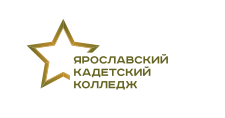 Перечень профессий приема в ГПОУ ЯО Ярославского кадетского колледжа на 2024 – 2025 учебный годПеречень специальностей приема в ГПОУ ЯО Ярославского кадетского колледжа на 2024 – 2025 учебный годКод профессииНаименование профессииТребование к уровню образованияКоличество мест за счёт бюджетных ассигнованийКоличество мест по договорам на оказание платных образовательных услугНормативный срок обучения15.01.05Сварщик (ручной и частично механизированной сварки (наплавки)Основное общее25-1 год 10 месяцев20.01.01ПожарныйОсновное общее25252 года 10 месяцев20.01.01ПожарныйСреднее общее25-10 месяцев23.01.07Машинист крана (крановщик)Основное общее25-1 год 10 месяцев23.01.17Мастер по ремонту и обслуживанию автомобилейОсновное общее25-1 год 10 месяцевКод профессииНаименование профессииТребование к уровню образованияКоличество мест за счёт бюджетных ассигнованийКоличество мест по договорам на оказание платных образовательных услугНормативный срок обучения20.02.02Защита в чрезвычайных ситуацияхОсновное общее25253 года 10 месяцев20.02.04Пожарная безопасностьОсновное общее-253 года 10 месяцев